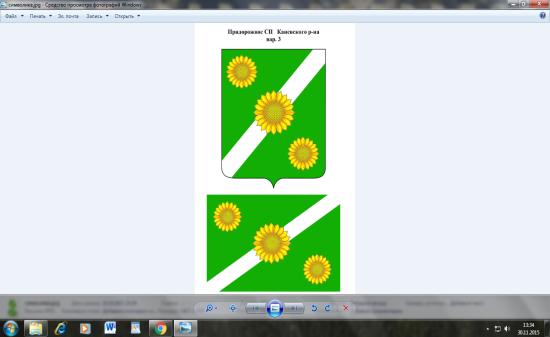 АДМИНИСТРАЦИЯ   ПРИДОРОЖНОГО СЕЛЬСКОГО  ПОСЕЛЕНИЯ КАНЕВСКОГО РАЙОНАП О С Т А Н О В Л Е Н И Еот 28.03.2017 года                                                                                             № 27станица  Придорожная  О признании утратившими силу  правовых актов администрации Придорожного сельского поселения Каневского районаВ соответствии с Законом Краснодарского края от 8 августа 2016 года № 3459-КЗ (в редакции Закона Краснодарского края от 17 ноября 2016 года         № 3494-КЗ), п о с т а н о в л я ю:       1.Признать утратившим силу:       -постановление администрации Придорожного сельского поселения Каневского района от 09 сентября 2015 года № 79 «Об  образовании штаба по взаимодействию в области организации участия граждан в охране общественного порядка, профилактике безнадзорности и правонарушений несовершеннолетних на территории Придорожного сельского поселения муниципального образования Каневской район»;      -постановление администрации Придорожного сельского поселения Каневского района от 29 января 2016 года №19  «О внесении изменений в постановление администрации Придорожного сельского поселения Каневского района от 09.09.2015 года № 79 «Об  образовании штаба по взаимодействию в области организации участия граждан в охране общественного порядка, профилактике безнадзорности и правонарушений несовершеннолетних на территории Придорожного сельского поселения муниципального образования Каневской район»;       -постановление администрации Придорожного сельского поселения Каневского района от 25 января 2017 года № 8  «О внесении изменений в постановление администрации Придорожного сельского поселения Каневского района от 29.01.2016 года  № 19 «Об  образовании штаба по взаимодействию в области организации участия граждан в охране общественного порядка, профилактике безнадзорности и правонарушений несовершеннолетних на территории Придорожного сельского поселения муниципального образования Каневской район»;2.Заместителю главы Придорожного сельского поселения    Каневского района (Ракова) разместить настоящее постановление на официальном сайте администрации Придорожного сельского поселения Каневского района в информационно-телекоммуникационной сети «Интернет».3.Контроль за исполнением настоящего постановления возложить на заместителя главы Придорожного сельского поселения Каневского района           Е.А. Ракову.         4.Настоящее постановление вступает в силу со дня его подписания.Глава Придорожного сельского поселенияКаневского района                                                                        А.Н.Камышан                                            